8 грудня 2017 року в Дніпровській центральній міській бібліотеці відбулася Церемонія нагородження переможців конкурсу педагогічної майстерності «Сучасний урок – 2017», який проводиться управлінням освіти департаменту гуманітарної політики Дніпровської міської ради спільно з Інститутом педагогіки Національної академії педагогічних наук України.У цьому році переможцями конкурсу педагогічної майстерності «Сучасний урок» для вчителів середніх загальноосвітніх навчальних закладів стали 51 педагог м. Дніпра, які довели, що їхня професійна майстерність заслуговує на увагу фахових експертів і науковців України.Гонтаровська Наталія Борисівна, доктор педагогічних наук, заслужений працівник освіти України, головний редактор журналу «Сучасний урок» презентувала новий його випуск, оголосила результати конкурсу, представила гостей з Національної академії педагогічних наук України.Подарунком для бібліотеки став комплект науково-методичної літератури з досвіду роботи інноваційних закладів міста, який вручено представнику Центральної міської бібліотеки – зав. відділу комплектування бібліотечного фонду Цирулік Людмилі Василівні.Переможцям конкурсу та найактивнішим керівникам інноваційних навчальних закладів було вручено почесні дипломи Інституту педагогіки Національної академії педагогічних наук України й управління освіти департаменту гуманітарної політики Дніпровської міської ради та комплекти  журналу «Сучасний урок» в двох частинах. Нагороди вручали Кохно Тетяна Назіфівна, представник Інституту педагогіки Національної академії педагогічних наук України і Саєнко Олена Володимирівна, керівник Науково-методичного центру управління освіти департаменту гуманітарної політики Дніпровської міської ради.Вітаємо переможців конкурсу педагогічної майстерності«Сучасний урок – 2017» і знайомимо Вас з найкращими вчителями і керівниками навчальних закладів нашого містаНомінація «Уроки з базових дисциплін у початковій школі»Деркач Анна Йосипівна, вчитель початкових класів КЗО «Навчально-виховний комплекс № 148 «спеціалізована школа – дошкільний навчальний заклад (ясла-садок) «Планета Щастя» Дніпровської міської радиДіденко Тетяна Вячеславівна, вчитель початкових класів КЗО «Навчально-виховний комплекс № 111 «Спеціалізована школа – дошкільний навчальний заклад» Дніпровської міської радиДушко Олена Миколаївна, вчитель початкових класів КЗО «Навчально-виховний комплекс № 111 «Спеціалізована школа – дошкільний навчальний заклад» Дніпровської міської радиЗінченко Ірина Олександрівна, вчитель англійської мови КЗО «Навчально-виховний комплекс № 57 «загальноосвітній навчальний заклад І ступеня – гімназія» Дніпровської міської радиКислицька Світлана Леонідівна, вчитель початкових класів КЗО «Навчально-виховний комплекс № 144 «спеціалізована школа з поглибленим вивченням івриту, історії єврейського народу, єврейських традицій – дошкільний навчальний заклад (дитячий садок)» Дніпровської міської радиКрігер Ірина Аркадіївна, вчитель початкових класів КЗО «Навчально-виховний комплекс № 144 «спеціалізована школа з поглибленим вивченням івриту, історії єврейського народу, єврейських традицій – дошкільний навчальний заклад (дитячий садок)» Дніпровської міської радиМизнікова Вікторія Олександрівна, вчитель англійської мови КЗО «Навчально-виховний комплекс № 148 «спеціалізована школа – дошкільний навчальний заклад (ясла-садок) «Планета Щастя» Дніпровської міської радиПлаксій Ольга Сергіївна, вчитель початкових класів КЗО «Середня загальноосвітня школа № 52» Дніпровської міської радиСамойлова Людмила Геннадіївна, вчитель початкових класів КЗО «Навчально-виховний комплекс № 111 «Спеціалізована школа – дошкільний навчальний заклад» Дніпровської міської радиНомінація «Уроки гуманітарного і суспільствознавчого циклів в основній та старшій школі»Бабой Ольга Михайлівна, вчитель російської мови та зарубіжної літературиКЗО «Середня загальноосвітня школа № 42» Дніпровської міської радиВолодіна Лілія Вікторівна, вчитель німецької мови КЗО «Середня загальноосвітня школа № 80» Дніпровської міської радиГречуха Олена Володимирівна, вчитель української мови та літератури КЗО «Навчально-виховний комплекс № 148 «спеціалізована школа – дошкільний навчальний заклад (ясла-садок) «Планета Щастя» Дніпровської міської радиКошевенко Тетяна Володимирівна, вчитель англійської мови КЗО «Спеціалізована школа № 13» Дніпровської міської радиМасалова Тетяна Петрівна, вчитель української мови та літератури КЗО «Навчально-виховний комплекс № 36 «спеціалізована середня загальноосвітня школа техніко-економічного профілю – дошкільний навчальний заклад» Дніпровської міської радиОрел Надія Трохимівна, вчитель української мови та літератури КЗО «Середня загальноосвітня школа № 114» Дніпровської міської радиСамойленко Олена Вікторівна, вчитель російської мови та зарубіжної літератури КЗО «Навчально-виховний комплекс № 138 «загальноосвітній навчальний заклад І ступеня – гімназія» Дніпровської міської радиСвітла Світлана Петрівна, вчитель історії КЗО «Спеціалізована багатопрофільна школа № 23 з поглибленим вивченням англійської мови» Дніпровської міської радиСічушкіна Ольга Володимирівна, вчитель української мови та літератури КЗО «Середня загальноосвітня школа № 15» Дніпровської міської радиСоколюк Оксана Володимирівна, вчитель російської мови та зарубіжної літератури КЗО «Навчально-виховний комплекс № 144 «спеціалізована школа з поглибленим вивченням івриту, історії єврейського народу, єврейських традицій – дошкільний навчальний заклад (дитячий садок)» Дніпровської міської радиСулима Оксана Володимирівна, вчитель української мови та літератури КЗО «Спеціалізована школа № 13» Дніпровської міської радиСупрун Тетяна Вікторівна, вчитель англійської мови КЗО «Навчально-виховний комплекс № 57 «загальноосвітній навчальний заклад І ступеня – гімназія» Дніпровської міської радиТурчак Тетяна Сергіївна, вчитель правознавства КЗО «Середня загальноосвітня школа № 35» Дніпровської міської радиЮрковська Марина Марківна, вчитель французької мови та літератури КЗО «Навчально-виховний комплекс № 148 «спеціалізована школа – дошкільний навчальний заклад (ясла-садок) «Планета Щастя» Дніпровської міської радиНомінація «Уроки природничо-наукового циклув основній та старшій школі»Аляєва Світлана Антонівна, вчитель біології КЗО «Спеціалізована багатопрофільна школа № 23 з поглибленим вивченням англійської мови» Дніпровської міської радиБіла Наталія Володимирівна, вчитель природознавства КЗО «Спеціалізована середня загальноосвітня школа № 142 еколого-економічного профілю» Дніпровської міської радиКоновалова Діана Олегівна, вчитель біології КЗО «Середня загальноосвітня школа № 98» Дніпровської міської радиКуценко Олена Василівна, вчитель географії КЗО «Спеціалізована школа № 44 природничо-медичного профілю» Дніпровської міської радиЛеус Тетяна Анатоліївна, вчитель хімії КЗО «Середня загальноосвітня школа № 45» Дніпровської міської радиОлешко Оксана Олександрівна, вчитель біології КЗО «Середня загальноосвітня школа № 143» Дніпровської міської радиПахарчук Надія Василівна, вчитель біології КЗО «Навчально-виховний комплекс № 148 «спеціалізована школа – дошкільний навчальний заклад (ясла-садок) «Планета Щастя» Дніпровської міської радиПетлюра Галина Василівна, вчитель біології КЗО «Спеціалізована середня загальноосвітня школа № 142 еколого-економічного профілю» Дніпровської міської радиПоліщук Наталія Ігорівна, вчитель біології КЗО «Середня загальноосвітня школа № 62» Дніпровської міськоїСавенко Ірина Володимирівна, вчитель хімії КЗО «Спеціалізована середня загальноосвітня школа № 142 еколого-економічного профілю» Дніпровської міської радиХавкіна Тетяна Анатоліївна, вчитель хімії КЗО «Навчально-виховний комплекс № 144 «спеціалізована школа з поглибленим вивченням івриту, історії єврейського народу, єврейських традицій – дошкільний навчальний заклад (дитячий садок)» Дніпровської міської радиЧеретун Світлана Євгенівна, вчитель біології КЗО «Середня загальноосвітня школа № 31» Дніпровської міської радиНомінація «Уроки фізико-математичного циклув основній та старшій школі»Александрова Вікторія Арнольдівна, вчитель математики КЗО «Спеціалізована багатопрофільна школа № 23 з поглибленим вивченням англійської мови» Дніпровської міської радиВасилькович Віра Миколаївна, вчитель інформатики КЗО «Навчально-виховний комплекс № 66 «Гімназія – початкова школа – дошкільний навчальний заклад» Дніпровської міської радиВольська Лілія Станіславівна, вчитель інформатики КЗО «Середня загальноосвітня школа № 69» Дніпровської міської радиГошкадор Наталія Олександрівна, вчитель інформатики КЗО «Навчально-виховний комплекс № 144 «спеціалізована школа з поглибленим вивченням івриту, історії єврейського народу, єврейських традицій – дошкільний навчальний заклад (дитячий садок)» Дніпровської міської радиДьякова Катерина Вікторівна, вчитель математики КЗО «Навчально-виховний комплекс № 138 «загальноосвітній навчальний заклад І ступеня – гімназія» Дніпровської міської радиЗарічна Любов Вікторівна, вчитель інформатики КЗО «Спеціалізована школа № 44 природничо-медичного профілю» Дніпровської міської радиЗінова Наталія Володимирівна, вчитель фізики КЗО «Середня загальноосвітня школа № 74» Дніпровської міської радиЛяпкало Тамара Анатоліївна, вчитель математики КЗО «Середня загальноосвітня школа № 84» Дніпровської міської радиМєшкова Жанна Дмитрівна, вчитель математики КЗО «Середня загальноосвітня школа № 98» Дніпровської міської радиМудрак Анна Євгеніївна, вчитель інформатики КЗО «Середня загальноосвітня школа № 112» Дніпровської міської радиНікіфорова Тетяна Іванівна, вчитель фізики та астрономії КЗО «Фінансово-економічний ліцей» Дніпровської міської радиПерепелиця Тетяна Олександрівна, вчитель математики КЗО «Фінансово-економічний ліцей» Дніпровської міської радиСидоренков Євген Єгорович, вчитель фізики КЗО «Середня загальноосвітня школа № 19» Дніпровської міської радиСтаніславов Анатолій Анатолійович, вчитель інформатики КЗО «Середня загальноосвітня школа № 52» Дніпровської міської радиТерещенко Тетяна Всеволодівна, вчитель математики КЗО «Середня загальноосвітня школа № 143» Дніпровської міської радиШелег Галина Миколаївна, вчитель математики КЗО «Спеціалізована середня загальноосвітня школа № 22 з поглибленим вивченням іноземної мови» Дніпровської міської радиНомінація «Керівники середніх загальноосвітніх навчальних закладів»Кордіна Тетяна Іванівна, директор КЗО «Навчально-виховний комплекс №57 «загальноосвітній навчальний заклад І ступеня – гімназія» Дніпровської міської радиМітікова Наталія Володимирівна, директор КЗО «Навчально-виховний комплекс №148 «спеціалізована школа – дошкільний навчальний заклад (ясла-садок) «Планета Щастя» Дніпровської міської радиГорбачова Світлана Валеріївна, директор КЗО «Навчально-виховний комплекс №111 «Спеціалізована школа – дошкільний навчальний заклад» Дніпровської міської радиКраснова Олена Леонідівна, директор КЗО «Навчально-виховний комплекс №144 «спеціалізована школа з поглибленим вивченням івриту, історії єврейського народу, єврейських традицій – дошкільний навчальний заклад (дитячий садок)» Дніпровської міської радиСкоропад Наталія Олександрівна, директор КЗО «Середня загальноосвітня школа №52» Дніпровської міської радиІвашина Олена Михайлівна, директор КЗО «Навчально-виховний комплекс №138 «загальноосвітній навчальний заклад І ступеня – гімназія» Дніпровської міської радиКвятковська Наталія Анатоліївна, директор КЗО «Спеціалізована багатопрофільна школа №23 з поглибленим вивченням англійської мови» Дніпровської міської радиХмеленко Людмила Вікторівна, директор КЗО «Спеціалізована середня загальноосвітня школа №142 еколого-економічного профілю» Дніпровської міської радиБакіна Олександра Віталіївна, директор КЗО «Середня загальноосвітня школа №98» Дніпровської міської радиОнопрієнко Тетяна Іванівна, директор КЗО «Спеціалізована школа №44 природничо-медичного профілю» Дніпровської міської радиЛукіна Наталія Василівна, директор КЗО «Середня загальноосвітня школа №143» Дніпровської міської радиНовохатна Дарія Анатоліївна, директор КЗО «Фінансово-економічний ліцей» Дніпровської міської радиЗавгородня Тамара Григорівна, директор КЗО «Спеціалізована школа  №13» Дніпровської міської ради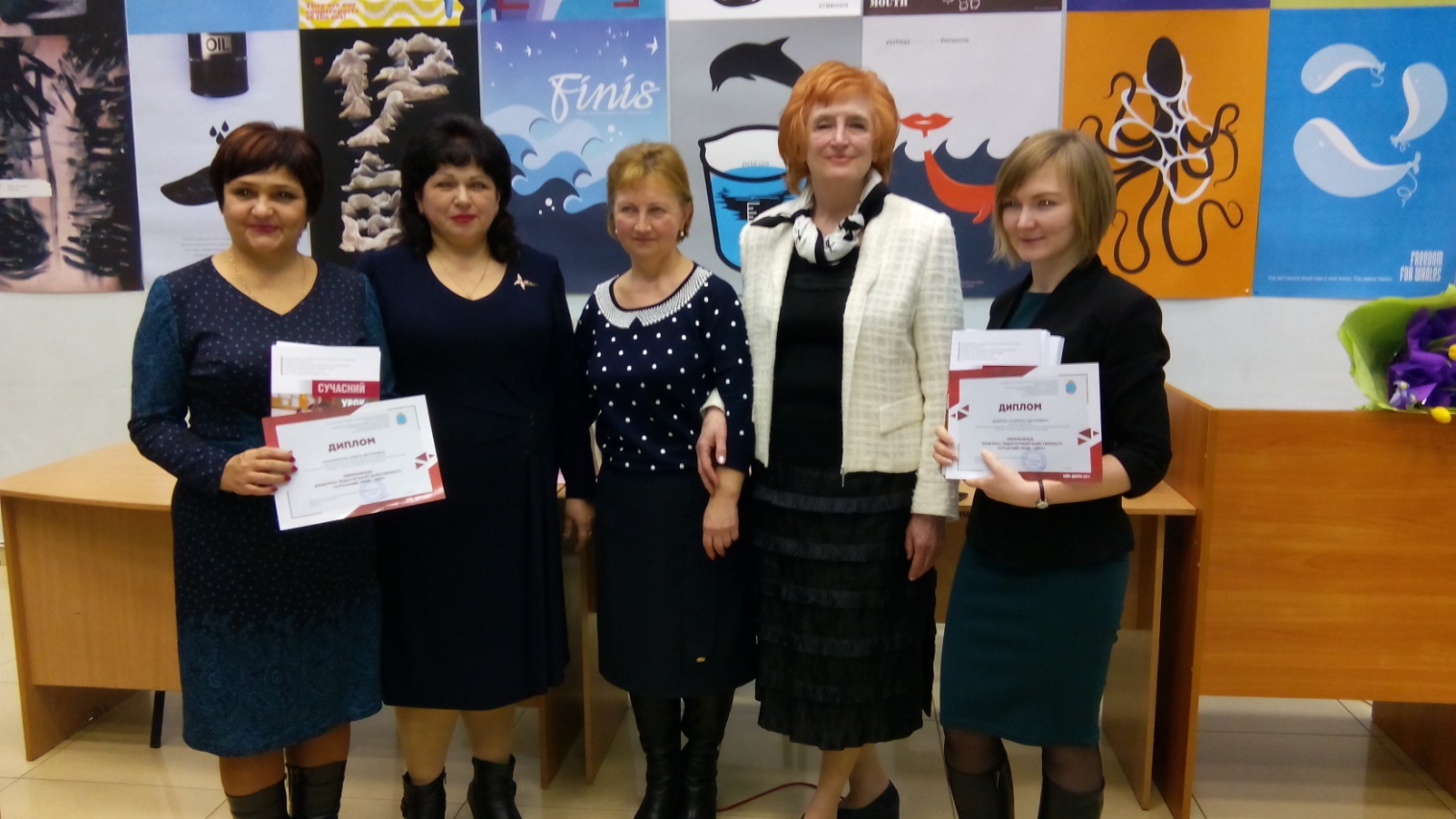 